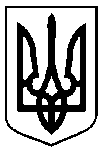 Сумська міська радаУПРАВЛІННЯ АРХІТЕКТУРИ ТА МІСТОБУДУВАННЯвул. Воскресенська, 8А, м. Суми, 40000, тел. (0542) 700-103, e-mail: arh@smr.gov.uaНАКАЗ № 128-ам. Суми									           23.04.2020На підставі поданої заяви та документів, керуючись пунктом 1.1 Розділу І, підпунктом 2.3.3 пункту 2.3 Розділу ІІ, підпунктом 3.2.37 пункту 3.2 Розділу ІІІ Положення про управління архітектури та містобудування Сумської міської ради, затвердженого рішенням Сумської міської ради від 27.04.2016 № 662-МР (зі змінами)НАКАЗУЮ:Внести зміни до наказу управління архітектури та містобудування Сумської міської ради від 03.03.2020 № 102-а «Про присвоєння адреси об’єкту нерухомого майна (багатоквартирному житловому будинку),                                        вул. Інтернаціоналістів, 1/1, м. Суми» виклавши пункт 1 у новій редакції:  «1. Присвоїти адресу: м. Суми, вул. Інтернаціоналістів, 1, об’єкту нерухомого майна – новозбудованому багатоквартирному житловому будинку загальною площею квартир 12953,76 кв.м., розташованому на земельній ділянці з кадастровим номером 5910136300:01:003:0043, замовники Товариство з обмеженою відповідальністю «Сумська девелоперська компанія» ЄДРПОУ 41232488 та фізична особа підприємець Коваленко Олег Володимирович, після прийняття об’єкта в експлуатацію (сертифікат СМ 162200350871 від 04.02.2020).»Начальник управління – головний архітектор								А.В. КривцовКругляк 700-106Розіслати: Горбуленко О.В., Стрижовій А.В., заявнику, до справиПро внесення змін до наказу управління архітектури та містобудування Сумської міської ради від 03.03.2020 № 102-а «Про присвоєння адреси об’єкту нерухомого майна (багатоквартирному житловому будинку), вул. Інтернаціоналістів, 1/1,          м. Суми»